CITY OF KINGSTON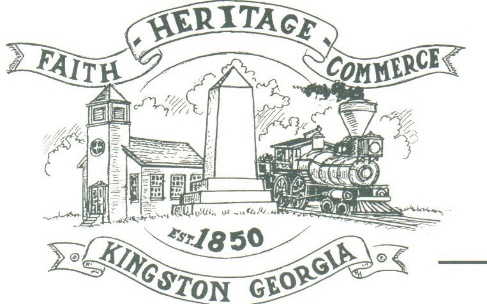 30 West Main St., Kingston, GA 30145COUNCIL MEETING – CITY HALLJuly 11, 2022 – 6:00 p.m.The meeting began at 6:03 p.m. In attendance were council members, Louise Young-Harris, Michael McFarland, Allen Cochran, Mayor Elbert Wise, Payton Silvers (Face time), City Clerk Kelly Ensley, Police Chief TJ Sosebee, and Elliott Noll representing the City Attorney. There were three attendeesThe meeting began with Louise Young-Harris leading the invocation. The Pledge of Allegiance followed.SIGN IN PERMISSION TO SPEAK. No one signed in to speak. APPROVAL OF PREVIOUS MINUTESLouise Young-Harris made a motion to approve previous minutes. Michael McFarland seconded the motion. Motion was carried unanimously.APPROVAL OF AGENDA Louise Young-Harris made a motion to approve the agenda. Allen Cochran seconded the motion. Motion was carried unanimously. DDA UPDATECharlie Pecchio spoke of a Fall festival possibility and getting with the City on a 3 year plan for what the City would like to accomplish.1st READING ANIMAL CONTROL ORDINANCE; INCLUDING AMENDMENTSOrdinance was read1ST READING FOR JOHN CROSS APPLICATION FOR CONSTRUCTING A GUEST HOUSE ON HIS PROPERTYZoning application was read. Mr. Cross spoke explaining the reason for guest home.COUNCIL COMMENTSLouise Young-Harris asked about the City Treasurer, Paula Stewart. Mayor Wise thanked the DDA and also thanked John Cross for his organization of his application for the guest home.ADJOURNMENTAt 6:50 p.m. Louise Young-Harris made a motion to adjourn. Payton Silvers seconded the motion. Motion was carried unanimously._____________________________                                   ________________________   Mayor Elbert “Chuck” Wise, Jr.	Kelly L. Ensley, City Clerk                                                   